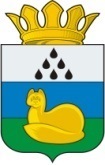 ДУМА ОСИННИКОВСКОГО СЕЛЬСКОГО ПОСЕЛЕНИЯУВАТСКОГО МУНИЦИПАЛЬНОГО РАЙОНАТЮМЕНСКОЙ ОБЛАСТИРЕШЕНИЕ29 марта 2024.                                 с. Осинник	             	                      № 112 О внесении изменений и дополнений в решение Думы Осинниковского сельского поселения от 05.10.2021 № 47 «Об утверждении Положенияо муниципальном контроле в сфере благоустройства»В соответствии с Федеральным законом от 06.10.2003 № 131-ФЗ «Об общих принципах организации местного самоуправления в Российской Федерации», Федеральным законом от 31.07.2020 № 248-ФЗ «О государственном контроле (надзоре) и муниципальном контроле в Российской Федерации», руководствуясь Уставом Осинниковского сельского поселения Уватского муниципального района Тюменской области Дума Осинниковского сельского поселения Решила:	1.Внести изменения и дополнения в решение Думы Осинниковского сельского поселения от 05.10.2021 № 47 «Об утверждении Положения о муниципальном контроле в сфере благоустройства» (в редакции от 24.06.2022 №  70):	1.1. В приложении к решению, приложение к Положению о муниципальном контроле в сфере благоустройства, изложить в редакции согласно приложению, к настоящему решению. 2. Обнародовать настоящее решение на информационных стендах в местах, установленных администрацией Осинниковского сельского поселения, и разместить на странице Осинниковского сельского поселения официального сайта администрации Уватского муниципального района в сети Интернет в разделе «Муниципальный контроль».3. Настоящее решение вступает в силу со дня его официального обнародования.           4. Контроль за исполнением настоящего решения оставляю за собой.Глава сельского поселения					                  О.В. АхминеевПриложениек решению Думы Осинниковскогоот 29.03.2024 № 112Приложение к положению о муниципальном контроле в сфере благоустройстваПеречень индикаторов рисканарушения обязательных требованийУвеличение числа лиц, получивших травмы в зимний период, более чем на 30 % при падении на придомовых территориях многоквартирных домов по сравнению с аналогичным периодом прошлого года согласно информации учреждений здравоохранения.